Muzyka 27-30.04.2020Klasa 6Temat: Historia wpisana w piosenkę.W normalnych warunkach trwałyby przygotowania do akademii. Od tygodnia ćwiczylibyśmy piosenki i aranżacje. Ponieważ rzeczywistość jest inna, dlatego inaczej zaplanujemy ten czas.Lekcja dotyczy  pieśni patriotycznych, które stanowią swojego rodzaju kronikę wydarzeń. W Polsce najważniejszymi utworami, które pełniły funkcje hymnów są: Bogurodzica, Gaude Mater Polonia, Mazurek Dąbrowskiego oraz Rota. Istnieje jednak sporo pieśni patriotycznych, które nie pełniły nigdy funkcji hymnu. Wiele z nich odnosi się do Polski jako kraju i powstało w trudnych dla Polaków okolicznościach, takich jak zabory (Boże, coś Polskę), wojna (Czerwone maki na Monte Cassino), powstania (Warszawianka) lub walka partyzancka (Hej chłopcy, bagnet na broń).My jednak naszą główną uwagę skupimy na jednej z pieśni.„Witaj Majowa Jutrzenko” to radosna pieśń patriotyczna, która jest pamiątką ustanowienia Konstytucji 3 Maja. Zarówno autor słów jak i melodii nie jest znany.Wiadomo, że pieśń ta inspirowana była wierszem Rajnolda Suchodolskigo. Niektóre źródła podają, że melodię do tej pieśni patriotycznej skomponował sam Fryderyk Chopin. Również konkretna data powstania tej pieśni nie jest pewna, najprawdopodobniej był to rok 1831. Pieśń Witaj majowa Jutrzenko to jedna z najpiękniejszych a zarazem najbardziej żwawych i wesołych patriotycznych pieśni.Witaj majowa jutrzenko - tekstPOLECENIEProszę wejść na e-podręczniki i wyszukać temat „Majowe śpiewanie”( w dziale MUZYKA). Po przeczytaniu i wysłuchaniu utworów wykonujemy ćwiczenia zamieszczone pod tekstem. Do zeszytu przepisujemy tylko rozwiązania ćw.5 i ćw. 8. (rozwiązań NIE WYSYŁAMY- sprawdzę jak wrócimy do szkoły)W domciu1.Nauczę się śpiewać dwóch zwrotek pieśni. Poniżej podaję link do śpiewu karaoke. Zaliczenie przewidziane od 11  do 22 maja – wysyłacie nagranie. https://www.youtube.com/watch?v=TOr4TiBNQGE&t=23s 2. Dodatkowo dla chętnych   proponuję wykonanie pieśni na wybranym instrumencie melodycznym (przede wszystkim na flecie). Obowiązkowo niestety muszą zaliczyć to osoby, które chodzą na chórek, ale na półrocze nie miały 6 tylko 5+ , a na koniec 5 klasy chcą  ocenę celującą (to jest zamiast udziału w akademii). Jeżeli satysfakcjonuje Was ocena bardzo dobra nie musicie zaliczać. Zaliczenie przewidziane od 25 do 29 maja – wysyłacie nagranie (chyba, że wcześniej wrócimy do szkoły , wtedy zaliczenie będzie w klasie) Na dole podaję cyfry na flet, którymi samodzielnie podpisujecie sobie nuty (dostępne na e-podręczniki) oraz link do nauki utworu. https://www.youtube.com/watch?v=3GfwimL3oeIUWAGA!W tym utworze zamiast H jest B oraz nutę na czwartej linii D2 gramy 0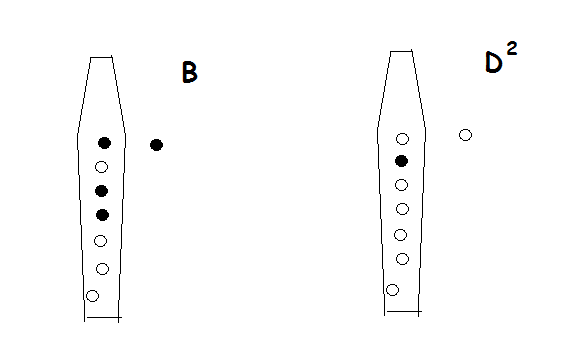 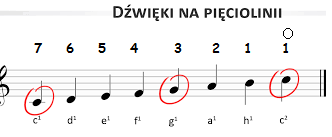 1.Witaj majowa jutrzenko
Świeć naszej polskiej krainie
Uczcimy ciebie piosenką
Przy zabawie i przy winieRef.Witaj maj!, Piękny maj,
U Polaków błogi raj.
Witaj maj!, Piękny maj,
U Polaków błogi raj.2.Nierząd braci naszych cisnął,
Godność w ręku króla spała,
A wtem Trzeci Maj zabłysnął
I nasza Polska powstałaRef.Witaj maj!, Piękny maj,
Wiwat wielki Kołłątaj!
Witaj maj!, Piękny maj,
Wiwat wielki Kołłątaj!